PigmeusEsse trabalho trata da história do povo pigmeu. Serão apresentadas as lendas, o significado da caça, as danças e jogos, a exploração dos pigmeus pelo povo Bantu e a ameaça do progresso sobre a vida e cultura dos Pigmeus.lendasOs Pigmeus criaram formas culturais próprias, de acordo com as exigências do seu hábitat. Isso, ao lado dos obstáculos geográficos e naturais, foi um dos fatores que os levou a viver isolados. Mesmo os poucos intercâmbios comerciais de carne e mel selvagem sempre se deram através de intermediários.O longo isolamento na selva e a falta de contato com os demais povos africanos deram origem a lendas absurdas e racistas. Costumava-se descrevê-los como um povo muito feio, meio animal, chegando-se a fantasiar que possuíam grandes rabos.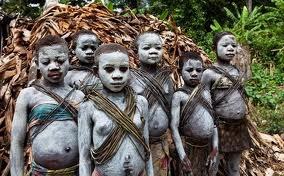 Tais lendas foram responsáveis por atitudes discriminatórias por parte dos Bantu africanos, como também dos árabes e europeus, que os consideravam animais, sem alma. Há umas dezenas de anos, por exemplo, a tribo africana dos Magbetu perseguiu e matou todos os Pigmeus de seus arredores, caçando-os como se fossem javalis.Fisicamente bem proporcionados, os Pigmeus são “baixinhos” se comparados aos nossos padrões: a altura média das mulheres é de 135 centímetros e a dos homens, de 145. Eles mesmos consideram sua baixa estatura uma vantagem, porque os faz ágeis em suas andanças pelas obscuras selvas africanas. E ainda fazem troça, chamando os altos e fortes Bantu de “elefantes desajeitados”.A cor da pele, acobreada e com matizes avermelhados, distingue-os claramente dos Bantu, de pele negra ou café-escuro. Também se diferenciam por suas tradições, costumes e sistema de vida. Por isso, é comum ouvir um pigmeu dizer: “Biso na baindu…” – “Nós e os negros…”.Em todos os grupos pigmeus, a unidade sócieconômica é a aldeia, formada por uma dezena de cabanas e habitada por grupos de trinta a setenta pessoas. O mais velho, ou o caçador mais hábil, preside cada unidade.A cabana, semi-esférica e totalmente coberta de folhas, tem de 2 a 3 metros de diâmetro e uma altura que raramente supera os 150 centímetros. Antigamente, sua construção era tarefa exclusiva das mulheres.Os instrumentos de trabalho dos Pigmeus são poucos e feitos com madeira, ossos, chifres, fibras naturais e vegetais, dentes e sementes duras. Além de suas casas, são hábeis na construção de pontes de cipó sobre os rios.Caça: momento mágico da comunidadeA estrutura social dos Pigmeus é muito precisa, e há uma nítida divisão sexual do trabalho. As mulheres recolhem na selva tubérculos, fungos, larvas e cogumelos. A pesca, que só acontece na estação seca, é reservada, em alguns grupos, às mulheres e crianças.Já a caça é atividade exclusivamente masculina e se constitui num momento mágico na vida da comunidade pigmeia. Os homens se preparam para sair à caça se abstendo das relações sexuais e evitando toda “ofensa” à comunidade. Antes de partirem, há cerimônias de purificação e propiciação.Nessas cerimônias, Mama Idei, a mulher mais velha do grupo, joga punhados de folhas sobre o fogo, fazendo a seguinte oração: “Abençoa, ó Deus, esses filhos teus. Olha para eles com atenção: estão famintos! Faz com que muitos animais caiam em suas mãos”.Então, com a boca cheia d’água, benze os arcos, as flechas e as redes dos caçadores com pequenos borrifos. Em seguida, cada caçador enche a boca de água e borrifa sobre o fogo, pedindo o perdão de seus pecados: “Deus, se agi mal, perdoa-me. Que a caçada não fracasse por culpa minha”.Certos grupos pigmeus são famosos pela caça do elefante, uma atividade valente e arriscada. Nela, alguns caçadores se aproximam o mais possível do animal e dificultam-lhe a marcha para que se distraia e caminhe devagar.Enquanto isso, um dos homens se arrasta por debaixo do ventre do animal e lhe corta os tendões de uma das patas traseiras. Dessa forma, o elefante, debilitado e ferido, cai ao chão, e todos os caçadores se reúnem para matá-lo.Danças coletivas e jogos mímicosOs Pigmeus, por viverem na floresta tropical escura, quente e úmida, encontram na coleta e na caça suas formas de subsistência. Não acumulam alimentos nem bens naturais e vivem daquilo que a natureza lhes oferece. Mas nem sempre contam com o suficiente para atender às necessidades mínimas – às vezes, passam longos períodos de fome.Como os demais povos caçadores da África, nunca se interessaram nem pela agricultura nem pela criação de gado. O único animal doméstico que costumam ter é o cachorro.A mulher é muito respeitada na sociedade pigmeia, e a monogamia é uma tradição tão firme que chega a ser difícil aos estudiosos explicá-la.O homem em idade de casar busca uma esposa em um grupo distinto do seu. É uma forma de intercâmbio: um grupo cede a outro uma mulher se este está em condições de dar-lhe outra no lugar, para que o vazio deixado por uma seja preenchido pela outra.Todas as noites, os Pigmeus costumam se reunir em danças coletivas e jogos mímicos, que são suas atividades preferidas nas horas de lazer.Não é fácil falar da religião dos Pigmeus, porque eles não costumam expressar suas crenças com ritos externos e, além disso, a religião dos diferentes grupos não é uniforme.Geralmente, creem num Ser Supremo criador, que se personifica no deus da selva, do céu e do além. Creem ainda que as almas dos bons se convertem em estrelas do firmamento, enquanto as almas dos maus são condenadas a vagar eternamente pela selva e dão origem às doenças dos humanos.Os Pigmeus acreditam também na vida além da morte, mas não se estendem muito sobre o assunto, logo se esquecendo das tumbas de seus antepassados.Povo Bantu: patrões negros dos pigmeusAs relações dos Pigmeus com a administração dos Estados em que vivem são complicadas e difíceis, como para qualquer povo semi-nômade. Os governos querem que se tornem sedentários para obrigá-los a seguir seus programas de desenvolvimento e integrá-los à economia nacional.Alguns países pretenderiam usar os Pigmeus como curiosidade turística e convertê-los em patrimônio nacional, como se se tratassem de animais raros de uma reserva. Esta é uma situação discriminatória que, nascida das diferenças entre os Pigmeus e os demais povos africanos, ainda perdura hoje.De natureza dócil e ingênua, os Pigmeus foram facilmente subjugados pelos Bantu. Em certas regiões, chegam a ser considerados parte do seu patrimônio familiar e, como tais, são transmitidos como herança de geração em geração.Nessas condições, é o patrão negro quem responde por eles diante da sociedade. Defendem-nos em tribunais, onde às vezes os Pigmeus nem sequer têm o direito de comparecer, e conservam seus eventuais documentos públicos, que usam sem maiores controles.Os Bantu desfrutam dos bens que os Pigmeus caçam e colhem e exigem que trabalhem em seus campos. Em troca, lhes dão retalhos velhos de tecido, alguns produtos de cultivo e até suas cabanas, quando estas já estão semidestruídas.Vida e cultura ameaçadas pelo progressoQuando estão entre estranhos e distantes de seu hábitat, os Pigmeus parecem tristes, preguiçosos, introvertidos. Na selva, ao contrário, são alegres, muito ativos, comunicativos e acolhedores. Para eles, o sistema comunitário é essencial e determinante.Enquanto para o negro em geral a selva é uma madrasta perigosa, para os Pigmeus é uma mãe amorosa que os acolhe, nutre e protege. Dela eles recebem o material para construir suas cabanas, a madeira para seus arcos e flechas e o alimento cotidiano.Hoje, como no passado, a sorte dos Pigmeus está ligada à selva. Fora dela, sua cultura e sua vida se perdem. Mas ultimamente o seu meio ambiente está sendo cada vez modificado e destruído pela extração de madeira, extensas plantações de café, minas de ouro e diamantes e implantações industriais.Além disso, o uso de armas de fogo por parte de negros e brancos afasta sempre mais os animais selvagens, dificultando a caça, atividade essencial para a subsistência dos Pigmeus.Qual o futuro dos Pigmeus? Eles conseguirão se integrar numa sociedade moderna sem perder a sua identidade cultural?A discussão avança em terreno desconhecido. Qual o tipo de desenvolvimento adequado para uma população seminômade? Sabe-se muito pouco a respeito, e há o risco, sobretudo, de se querer responder a essa questão em nome dos próprios Pigmeus.